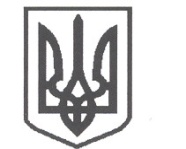 УКРАЇНАСРІБНЯНСЬКА СЕЛИЩНА РАДАВИКОНАВЧИЙ КОМІТЕТРІШЕННЯ22 жовтня 2021 року     					              	      	№ 243   	смт СрібнеПро погодження надання відпустки генеральному директору  комунального некомерційного            підприємства «Срібнянська центральна лікарня» Срібнянської        селищної       ради Чернігівської області Миколі ДІДЕНКУРозглянувши заяву генерального директора  комунального некомерційного            підприємства «Срібнянська центральна лікарня» Срібнянської селищної ради Чернігівської області Миколи Петровича ДІДЕНКА від 18.10.2021 року, відповідно до ст. 74, 75 Кодексу Законів  про Працю України, ст. 2, 6, 12 Закону України «Про відпустки», виконавчий комітет селищної ради вирішив:Погодити частину основної щорічної відпустки генеральному директору  комунального некомерційного підприємства «Срібнянська центральна лікарня» Срібнянської селищної ради Чернігівської області Миколі Петровичу ДІДЕНКУ тривалістю 14 календарних днів з 15 листопада 2021 року по 28 листопада 2021 року за період роботи з 27.06.2020р. по 26.06.2021р.Підстава: заява ДІДЕНКА М.П. від 18.10.2021р.Контроль за виконанням цього рішення покласти на заступника селищного голови  з гуманітарних питань та соціальної політики Ніну БОНДАРЕНКО.Перший заступникселищного голови							     Віталій ЖЕЛІБА